РОССИЙСКАЯ ФЕДЕРАЦИЯСОВЕТ ДЕПУТАТОВ СЕЛЬСКОГО ПОСЕЛЕНИЯДУБОВСКОЙ СЕЛЬСОВЕТДобринского муниципального района Липецкой области25-я сессия VI созыва        Р Е Ш Е Н И Е05.12.2022                                         с.Дубовое                             № 100-рсО признании утратившими силу некоторых решений Совета депутатов сельского поселения Дубовской сельсовет Добринского муниципального районаРассмотрев законодательную инициативу Совета депутатов сельского поселения Дубовской сельсовет о признании утратившими силу решений  Совета депутатов сельского поселения Дубовской сельсовет, в целях приведения в соответствие с действующим законодательством нормативной правовой базы Совета депутатов сельского поселения Дубовской сельсовет,  руководствуясь Уставом  сельского поселения Дубовской сельсовет, Совет депутатов сельского поселения Дубовской сельсовет Добринского муниципального районаРЕШИЛ:1.Признать утратившими силу решения Совета депутатов сельского поселения Дубовской сельсовет:	- от 23.12.2016г. №62-рс «О Положении о пенсионном обеспечении выборного должностного лица местного самоуправления и муниципальных служащих сельского поселения Дубовской сельсовет Добринского муниципального района Липецкой области»;          - от 29.01.2018г. №122-рс «О внесении изменений в Положении о пенсионном обеспечении выборного должностного лица местного самоуправления и муниципальных служащих сельского поселения Дубовской сельсовет Добринского муниципального района Липецкой области»;	- от 09.12.2019г. №195-рс «О внесении изменений в Положении о пенсионном обеспечении выборного должностного лица местного самоуправления и муниципальных служащих сельского поселения Дубовской сельсовет Добринского муниципального района Липецкой области»;            - от 11.07.2018г. № 143 «О Положение «О порядке организации и проведения публичных слушаний на территории сельского поселения Дубовской сельсовет Добринского муниципального района»2.Настоящее решение вступает в силу со дня его официального обнародования.Председатель Совета депутатовсельского поселенияДубовской сельсовет                                                                Л.М.Пригородова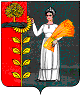 